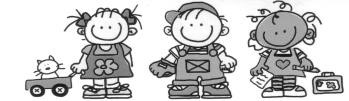 2023-2024 TIME TO GROW PRESCHOOL CALENDAR  September 2023**First Tuition Payment is due on or before your 1st Day of SchoolMonday 	  
October 2023Sept. 18              School Opens               School Opens Monday 
November 2023Oct. 1Oct. 9Monthly Tuition Payment DueColumbus Day  - No School Nov. 1Tuition Payment Due FridayNov. 10Veteran’s Day – No School Wednesday-Friday Nov. 23-25Thanksgiving Recess – No School December 2023Dec. 1Monthly Tuition Payment DueMonday 	 January 2024Dec. 18-Jan. 2Christmas Recess Begins  (No classes 12/18-1/2)TuesdayJan. 1Jan. 2Monthly tuition Payment DueSchool Reopens Monday Jan. 15Martin Luther King Jr. Day – No School February 2024Feb. 1Tuition Payment Due Monday-Friday  March 2024April 2024Feb. 19-23Mar. 1Mar. 29Winter Recess – No School Monthly Tuition Payment DueGood Friday – No SchoolMonday-FridayApril 1Apr. 1-4Last Monthly Tuition Payment DueSpring Recess - No SchoolMay 2024ThursdayThursdayMay  16End of Year Celebration-Last Day of Classes	**This has been changed to May 10** 	 